A PARENTS GUIDE – Year 11Helping to prepare a young person for the future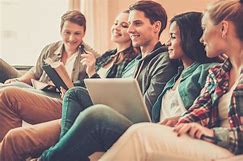 At Corby Technical School we offer our students an effective career guidance programme to help them to reach their full potential. Our careers programme provides students with personalised, impartial and timely information, which helps and supports them to make informed decisions about their future pathway. It helps to implement a lifelong approach to learning and supports engagement at all transitional points as well as increasing their understanding about LMI (Labour Market Information).It can be difficult to know, at any age, what career or job a person would like, and helping and advising about future pathways into the world of work can be a challenge. HOWEVER, PLEASE BE AWARE THAT WE ARE HERE TO SUPPORT YOU AND YOUR YOUNG PERSON DURING THIS TIME OF SELF- ISOLATION.We would like to introduce you to some resources, which will support, and help you to prepare a young person who may still be exploring and identifying their next pathway and we would like to take this opportunity to remind you that Julie Thompson, our careers advisor is available.  She can provide information, support and guidance by email to both parents and students by email jthompson@corbytecnicalschool.org 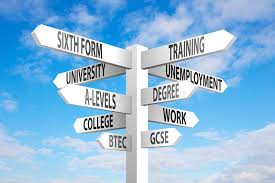 The world of work is becoming increasingly complex for young people. Many people will change their jobs at least 8 times in their careers. The wider transferable skills have become essential as well as the academic requirements. We only have to look at the jobs which have changed over the last five years as technology has moved on, the world of work is going to look a very different place in the future. Knowledge and understanding of ourselves, our skills and strengths and how they can be used will be essential.  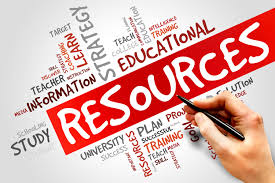 RESOURCESWe hope the following resources will help you to support a young person.KUDOS
In school, all students have access to the KUDOS, an online careers programme. STUDENTS CAN STILL ACCESS THIS WEBSITE FROM HOME.  The website is very comprehensive and will allow students to search options and opportunities locally as well as nationally.  Here is a Parent's Guide to give you more information about the programme.SUCCESS IN SCHOOLS
You can download comprehensive career guides, which links curriculum subjects to potential careers Click here to download your chosen subject(s)NATIONAL CAREERS SERVICE
This website contains hundreds of different job profiles, each with further links to explore and labour market information (LMI) for each role and sector.  There is a useful Parent’s Guide, National Careers Service, Resources for Parents and the site links to a comprehensive careers page with tools that may help with choices on careers, training and work opportunities:- https://nationalcareers.service.gov.uk/GOVERNMENT APPRENTICESHIP WEBSITE
This website links to a general page which helps young people search and apply for Apprenticeship opportunities:-  https://www.gov.uk/apply-apprenticeship.  Students can sign up and make an account; this will enable them to receive an alert each time a new vacancy is added which aligns to their interests.
Further support and help about apprenticeships: Apprenticeship Pack for 16-19 year oldsIcould: http://www.icould.com This website contains video clips from employees working in a range of sectors.  It allows young people to explore different roles and search by subject areas to find out where their choices could take them. There is a personality quiz called “the buzz quiz” which allows students to see if their personality is a good fit with different occupations. . UCAS – WHAT SKILLS ARE EMPLOYERS LOOKING FORWhat skills are employers seeking and why are they important? https://www.ucas.com/careers/getting-job/what-are-employers-looking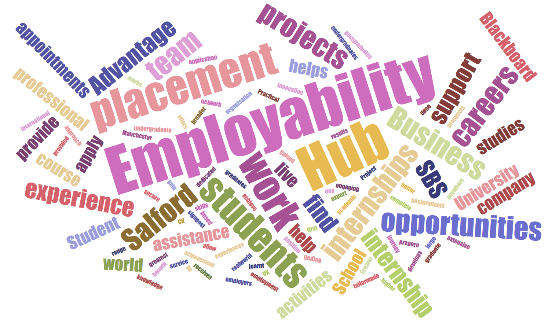 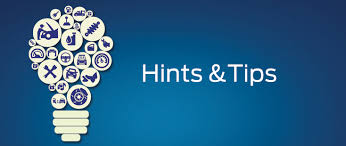 Hints and TipsTalk to your child about their interests and what is important to them.  Explore any career ideas they have and/or what they can see themselves doing. Help them to recognise their strengths and what they have a ‘natural flair’ for.  This may help them to identify a fulfilling careerWhat school subjects do they enjoy/are good at? Help them identify what careers link with these subjects.Get your child to identify their personal qualities and skills and find out how they relate to job roles.Talk to them about what you do as a job, and what other adults you know do for work.Tell them about any other job roles you have had before, and what personal qualities, skills and qualifications you found useful in those roles.If they have a clear idea about a particular career, help them to find out more about it.  Will they need to study any specific subjects/course?Help them to explore the possible range of employers, apprenticeship providers and further education courses available locally and what skills and qualifications they require.Remember to be open-minded, a career choice is a personal decision. Do not try to steer your child to a particular direction/career because you think it is something you might like. Be patient as your child’s choices may vary and change.Please be assured you and your young person are not alone at this time.Remember – help and support is available from Corby Technical School.  If you are concerned or worried and would like any further support when helping your child, please contact Julie Thompson, Careers Advisor, email jthompson@corbytechnicalschool.org